Если Ваш ребенок - подросток Не поддавайтесь панике. Все происходи так, как должно быть. Сейчас вы живете по принципу «через тернии к звездам» - и это прогрессивный путь! Подростку самому страшно: из-за гормональных всплесков и сдвигов, возрастающей потребности во взрослении он не владеет собой...Не забывайте третий закон Ньютона. Сила действия равна силе противодействия. Этот закон можно смело назвать первым законом тинейджерства. Т.е., чем сильнее Вы давите, тем сильнее упирается он.У подростка должно быть право голоса. Взрослея, дети должны привыкать принимать решения, давать советы и взаимодействовать с окружающими взрослыми на равных. Подросток должен чувствовать себя причастным к семейным делам и решениям.Соблюдайте конфиденциальность. Не лезьте в телефон, не читайте дневник, не ройтесь в вещах подростка – он этого Ваши отношения только укрепятся. Он стане уважать Вас!Детство должно закончиться вовремя. Всему вое время. Не держите подростка «у ноги», дайте ему возможность взросления. Если этого не произойдет сейчас – в перспективе вас ждут зависимые отношения и тотальное слияние вплоть до его старости.Не пытайтесь остановить локомотив. Что бы вы не предпринимали, Ваш подросток будет вести себя как подросток. Все подростки сталкиваются с вещами, от которых Вы хотели бы их оградить (курение, наркотики, секс). Изменить это Вы бессильны, но можете показать ребенку, что считаете его способным принимать разумные решения. Вы можете доверять своему ребенку!Не кричите! Пришло время общаться на равных: как взрослый со взрослым. С определенного момента Вы должны изменить стиль своего общения с ребенком-подростком.Не бывает прав без обязанностей. Подростковый возраст – подходящее время для усвоения связи между правами и обязанностями. Нельзя ожидать от мира чего-то взамен на ничего. Все, что хочет подросток, д.б.связано с определенными ограничениями и ответственностью: уважение, деньги, независимость, свобода, статус.Отнеситесь с уважением к тому, что им не безразлично. Когда вы критикуете то, что любит подросток, Вы критикуете его самого!!! С одной стороны, им хочется бунтовать, шокировать Вас, делать что-то Вам на зло, а с другой стороны – им необходимо ваше одобрение. Кроме этого, Вы можете разделить вполне разумные интересы подростка.Здоровый подход к сексу. Чем более свободно Вы будете говорить на тему секса, тем легче подростку принять разумное и зрелое решение для себя, когда возникнет такая необходимость. Табулирование темы секса приводит к проблемам личной и будущей семейной жизни человека, формирует неадекватное отношение к своему и противоположному полу.Детский практический психолог Богомягкова Оксана Николаевна(кандидат педагогических наук, доцент кафедры психологии ПГГПУ, психотерапевт)8 902 832 86 87Bogom-on@mail.ru«Подросток находится в ловушке разума и тела, которые пытаются осуществить переход от детской зависимости к взрослой самостоятельности, и нередко сами не знают, чего хотят и что им нужно»Ричард ТемпларСекреты Воспитания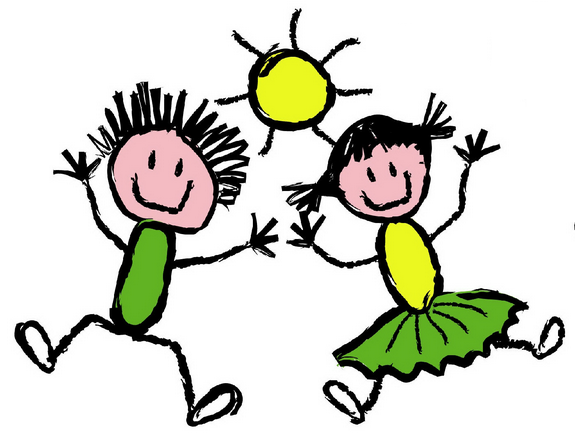 ДЛЯ РОДИТЕЛЕЙ